صدور پروانه بهره برداری واحد پرورش دام و طيور-شرایط کلی :     - تکميل تأسيسات براساس ضوابط و نظام دامپروری     - مراحل و شرح اقدامات : - پس ازصدور پروانه تاسیس، احداث تأسيسات  طبق ضوابط و مقررات با هماهنگی کارشناس امور دام شهرستان و شرکتهای خدماتی و توسط متقاضی - پس از تکميل تأسيسات  توسط متقاضی ، بازديد کارشناس شرکتهای خدماتی و مشاوره  شهرستان و تکميل فرم مربوطه و ارسال به سازمان نظام مهندسی - بررسی پرونده توسط مدیریت صدور پروانه ها - صدور پروانه بهره برداری براساس ضوابط و مقررات- مدارک مورد نیاز :- ارائه اصل پروانه تأسيس- فرم بازديد از واحد با تأئيد کارشناس شرکتهای خدماتی شهرستان- ارائه پروانه بهداشتی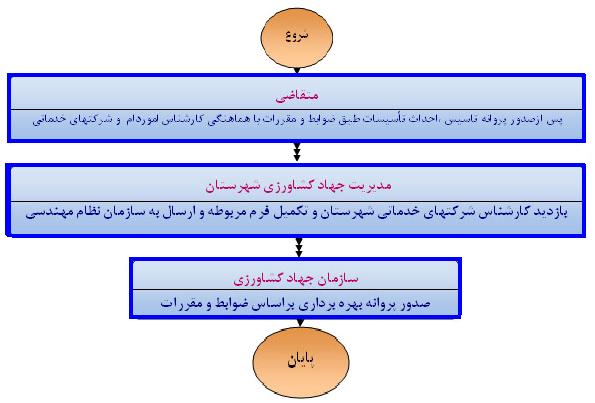 